The I.S.G.A. Annual Affiliation Form 2016 - 2017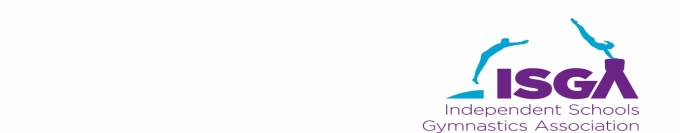 Through Schools which have a separate Junior School or Department which is may be known under a different name and may have a different address and may have a separate Head teacher should also complete the section below:Details of Teacher in charge of Gymnastics   (plus other Gym Staff you may wish to include)We wish to affiliate the following bands for our school:          Colour or highlight all appropriate sectionsAffiliations due from 1st May 2016.  To be paid preferably by BACS  Please pay using The  ISGA Bank Account:      Sort code 208120       Account No 80395803. Please ensure you use your SCHOOL name as your reference.  All affiliation forms to be emailed to Treasurer Mr Stuart Dunkley  treasurer@isgagymnastics.org                        and copied to both the   Secretary Miss Linda McNally secretary@isgagymnastics.org                                                      and the   Chairman Mrs June Walden  chairman@isgagymnastics.orgPayment by cheque, payable to  ‘I.S.G.A. ‘  to Mr Stuart Dunkley, 50 Oakdale Avenue, Stanground, Peterborough, PE2  8TA.  Enclose hard copy of the affiliation form.  Also email the affiliation form to the three addresses above.		   	     AF 2016/17Name of School                                                                                   Number on roll:Address withPost codeHeadteacherMr  Mrs  Miss  Ms:School Tel                                            	School emailHeads’ Association Please colour /highlight which                  IAPS         ISA          GSA           SOH         HMC          NoneName of School                                                                                                                               Number on rollAddress & Post codeHeadteacherMr Mrs Miss Ms:School Tel                                                                   School emailTeacher i/c GymMr Mrs Miss Ms:                                                                       Email Name     (Mr Mrs  Miss  Ms)Position: ie Form Teacher, PE Teacher, Gym Coach etcEmail address:     You may need to be contacted during term or holidays please give appropriate addressSCHOOLSGirlsonly£Boysonly£If schools affiliate girls and boys, use…Discounted Boys fees£TotalJunior School    3 - 11Girls   £45Boys   £30Boys  £20Junior School    3 - 13Girls   £60Boys   £45Boys  £30Senior School   11 - 18Girls   £45Boys   £15Boys  £10Through School  3 - 18Girls   £90Boys   £45Boys  £30Concessionary Rates                    Colour or highlight all appropriate sectionsTotalNew Schools    (for first year only)            3 - 11    /    3 - 13   /      11 - 18£40New Schools   (for first year only)               3 -  18£60                   New schools affiliating boys only, 3 - 11 / 11 - 18 /or 3 – 13 use boys’ only panel aboveSmall School  Status:  3 – 11   (Girls:  10 girls or fewer in each of years 4, 5 and 6)These schools should apply for SMALL SCHOOL status forms from the Chairman (address below) and should affiliate with the Treasurer after  1st September 2016Number of girls on roll as from 1st September 2016       Yr.4                   Yr.5                     Yr.6£40Payment by:    BACS   or  Cheque   (Please  colour  or highlight which is being used)Final Total £